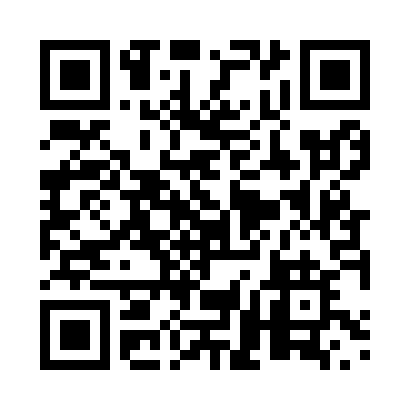 Prayer times for Parkinson, Ontario, CanadaMon 1 Jul 2024 - Wed 31 Jul 2024High Latitude Method: Angle Based RulePrayer Calculation Method: Islamic Society of North AmericaAsar Calculation Method: HanafiPrayer times provided by https://www.salahtimes.comDateDayFajrSunriseDhuhrAsrMaghribIsha1Mon3:425:451:377:029:2911:312Tue3:435:461:377:029:2911:313Wed3:455:461:377:029:2811:304Thu3:465:471:387:029:2811:295Fri3:475:481:387:029:2811:286Sat3:485:491:387:019:2711:277Sun3:495:491:387:019:2711:268Mon3:515:501:387:019:2611:259Tue3:525:511:387:019:2611:2410Wed3:545:521:397:019:2511:2311Thu3:555:531:397:009:2411:2212Fri3:565:541:397:009:2411:2013Sat3:585:541:397:009:2311:1914Sun4:005:551:396:599:2211:1815Mon4:015:561:396:599:2211:1616Tue4:035:571:396:599:2111:1517Wed4:045:581:396:589:2011:1318Thu4:065:591:396:589:1911:1219Fri4:086:001:396:579:1811:1020Sat4:106:011:406:579:1711:0821Sun4:116:031:406:569:1611:0722Mon4:136:041:406:569:1511:0523Tue4:156:051:406:559:1411:0324Wed4:176:061:406:549:1311:0225Thu4:196:071:406:549:1211:0026Fri4:206:081:406:539:1110:5827Sat4:226:091:406:529:0910:5628Sun4:246:101:406:529:0810:5429Mon4:266:121:406:519:0710:5230Tue4:286:131:406:509:0610:5031Wed4:306:141:396:499:0410:48